№ 8.3. Рыбоводный участок: «Акватория губы Мончегуба озера Большая Имандра».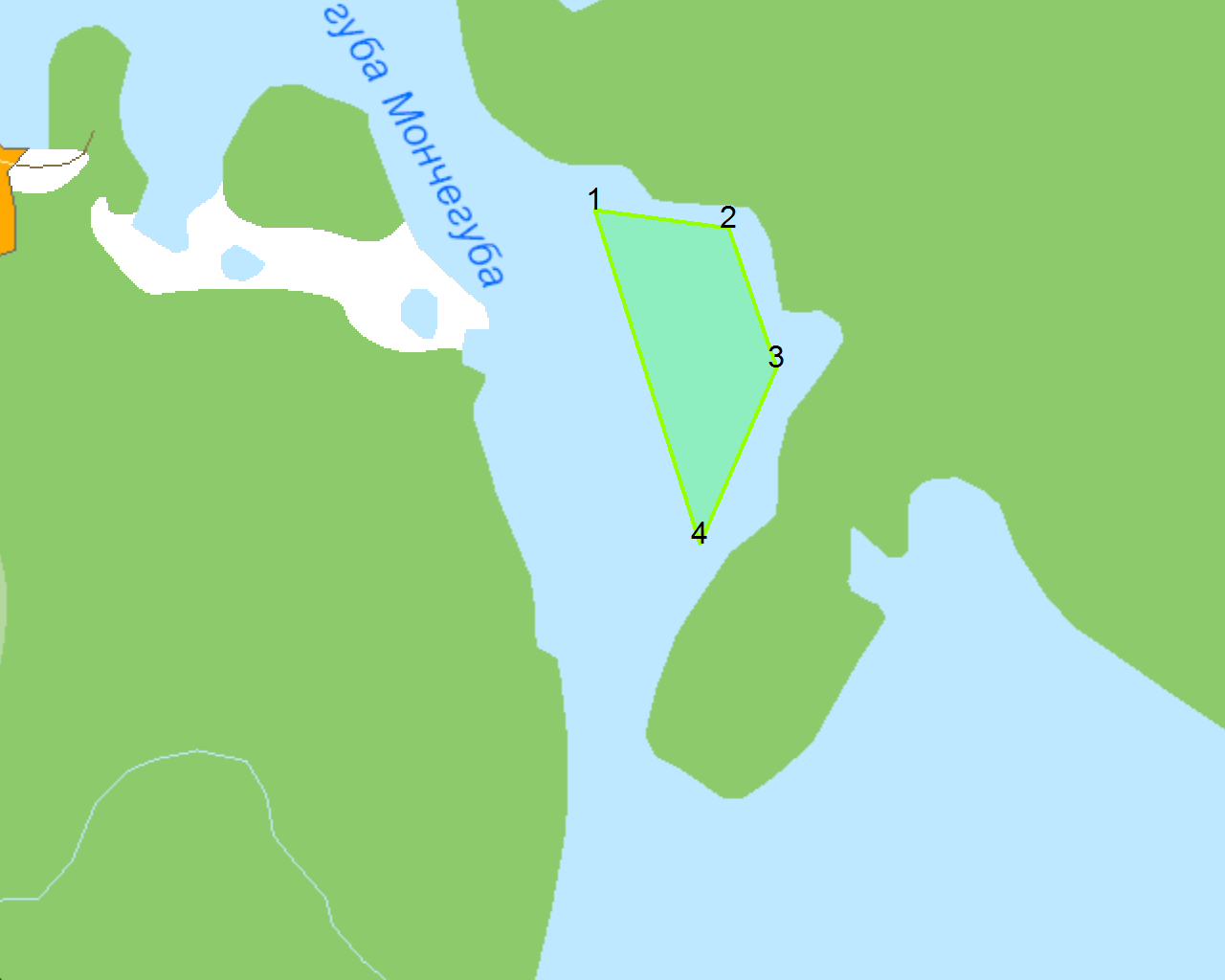 Условие предоставления участка в пользование (в соответствии со ст. 38 Водного кодекса Российской Федерации от 3 июня 2006 г. № 74-ФЗ)
– совместное водопользование без забора (изъятия) водных ресурсов из водных объектов.Площадь участка - 43,86 га. Муниципальное образование – ГО г. Мончегорск с подведомственной территорией Мурманской области.Система координат:  WGS-84.Описание границ:Соединение точек № 1,2 по акватории водного объектаСоединение точек № 2,3 по акватории водного объектаСоединение точек № 3,4 по акватории водного объектаСоединение точек № 4,1 по акватории водного объектаНомер точкиСеверная широтаВосточная долгота167º55´32"33º02´55"267º55´29,8"33º03´38,3"367º55´12,8"33º03´53,7"467º54´51,4"33º03´29"